Sample Unit: Chemistry – Year 12Sample for implementation for Year 12 from Term 4, 2018REFLECTION AND EVALUATIONTEACHER:								         CLASS:DATE UNIT COMMENCED:						DATE UNIT CONCLUDED:Variations to program: (List additional resources and outline alternative strategies used)  The most effective teaching/learning strategies and resources in this unit were: (Please nominate 3 at least)Less effective teaching strategies and resources for this unit were: (Please nominate 2 at least)TEACHER’S SIGNATURE______________________________________________ DATED____________________CHECKED________________________________Unit titleModule 7: Organic ChemistryDuration30 hours plus an additional 8 hours for an ongoing Depth StudyUnit descriptionContent FocusStudents focus on the principles and applications of chemical synthesis in the field of organic chemistry. Current and future applications of chemistry include techniques to synthesise new substances – including pharmaceuticals, fuels and polymers – to meet the needs of society. Each class of organic compounds displays characteristic chemical properties and undergoes specific reactions based on the functional groups present. These reactions, including acid/base and oxidation reactions, are used to identify the class of an organic compound. In this module, students investigate the many classes of organic compounds and their characteristic chemical reactions. By considering the primary, secondary and tertiary structures of organic materials, students gain an understanding of the properties of materials – including strength, density and biodegradability – and relate these to proteins, carbohydrates and synthetic polymers.Working ScientificallyIn this module, students focus on collecting, analysing and processing data and information to identify trends, patterns and relationships to solve problems and communicate scientific understanding of ideas about organic chemistry. Students should be provided with opportunities to engage with all the Working Scientifically skills throughout the course.Content FocusStudents focus on the principles and applications of chemical synthesis in the field of organic chemistry. Current and future applications of chemistry include techniques to synthesise new substances – including pharmaceuticals, fuels and polymers – to meet the needs of society. Each class of organic compounds displays characteristic chemical properties and undergoes specific reactions based on the functional groups present. These reactions, including acid/base and oxidation reactions, are used to identify the class of an organic compound. In this module, students investigate the many classes of organic compounds and their characteristic chemical reactions. By considering the primary, secondary and tertiary structures of organic materials, students gain an understanding of the properties of materials – including strength, density and biodegradability – and relate these to proteins, carbohydrates and synthetic polymers.Working ScientificallyIn this module, students focus on collecting, analysing and processing data and information to identify trends, patterns and relationships to solve problems and communicate scientific understanding of ideas about organic chemistry. Students should be provided with opportunities to engage with all the Working Scientifically skills throughout the course.Content FocusStudents focus on the principles and applications of chemical synthesis in the field of organic chemistry. Current and future applications of chemistry include techniques to synthesise new substances – including pharmaceuticals, fuels and polymers – to meet the needs of society. Each class of organic compounds displays characteristic chemical properties and undergoes specific reactions based on the functional groups present. These reactions, including acid/base and oxidation reactions, are used to identify the class of an organic compound. In this module, students investigate the many classes of organic compounds and their characteristic chemical reactions. By considering the primary, secondary and tertiary structures of organic materials, students gain an understanding of the properties of materials – including strength, density and biodegradability – and relate these to proteins, carbohydrates and synthetic polymers.Working ScientificallyIn this module, students focus on collecting, analysing and processing data and information to identify trends, patterns and relationships to solve problems and communicate scientific understanding of ideas about organic chemistry. Students should be provided with opportunities to engage with all the Working Scientifically skills throughout the course.Outcomesdevelops and evaluates questions and hypotheses for scientific investigation CH11/12-1* analyses and evaluates primary and secondary data and information CH11/12-5solves scientific problems using primary and secondary data, critical thinking skills and scientific processes CH11/12-6communicates scientific understanding using suitable language and terminology for a specific audience or purpose CH11/12-7analyses the structure of, and predicts reactions involving, carbon compounds CH12-14* CH11/12-1 is not a focus outcome but has been included for the purposes of the depth study assessment requirementsOutcomesdevelops and evaluates questions and hypotheses for scientific investigation CH11/12-1* analyses and evaluates primary and secondary data and information CH11/12-5solves scientific problems using primary and secondary data, critical thinking skills and scientific processes CH11/12-6communicates scientific understanding using suitable language and terminology for a specific audience or purpose CH11/12-7analyses the structure of, and predicts reactions involving, carbon compounds CH12-14* CH11/12-1 is not a focus outcome but has been included for the purposes of the depth study assessment requirementsOutcomesdevelops and evaluates questions and hypotheses for scientific investigation CH11/12-1* analyses and evaluates primary and secondary data and information CH11/12-5solves scientific problems using primary and secondary data, critical thinking skills and scientific processes CH11/12-6communicates scientific understanding using suitable language and terminology for a specific audience or purpose CH11/12-7analyses the structure of, and predicts reactions involving, carbon compounds CH12-14* CH11/12-1 is not a focus outcome but has been included for the purposes of the depth study assessment requirementsOutcomesdevelops and evaluates questions and hypotheses for scientific investigation CH11/12-1* analyses and evaluates primary and secondary data and information CH11/12-5solves scientific problems using primary and secondary data, critical thinking skills and scientific processes CH11/12-6communicates scientific understanding using suitable language and terminology for a specific audience or purpose CH11/12-7analyses the structure of, and predicts reactions involving, carbon compounds CH12-14* CH11/12-1 is not a focus outcome but has been included for the purposes of the depth study assessment requirementsResourcesMolymodsAccess to a laboratory with a fume cupboardRisk assessments conducted for each practical investigation7 hours of depth studyResourcesMolymodsAccess to a laboratory with a fume cupboardRisk assessments conducted for each practical investigation7 hours of depth studyDepth StudyThe Depth Study takes the form of a secondary-sourced investigation and may be used as a formal assessment task.Students are required to maintain a process diary in relation to conducting a secondary sourced investigation and produce an in-class written response to a stimulus provided.Aspects of the Depth Study are included throughout the unit to guide teachers in assisting students carry out the secondary sourced investigation.Depth StudyThe Depth Study takes the form of a secondary-sourced investigation and may be used as a formal assessment task.Students are required to maintain a process diary in relation to conducting a secondary sourced investigation and produce an in-class written response to a stimulus provided.Aspects of the Depth Study are included throughout the unit to guide teachers in assisting students carry out the secondary sourced investigation.Working Scientifically skillsCH11/12-5 Analyses and evaluates primary and secondary data and information Students:derive trends, patterns and relationships in data and informationassess error, uncertainty and limitations in data (ACSCH004, ACSCH005, ACSCH033, ACSCH099) 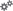 assess the relevance, accuracy, validity and reliability of primary and secondary data and suggest improvements to investigations (ACSCH005)  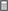 CH11/12-6 Solves scientific problems using primary and secondary data, critical thinking skills and scientific processesStudents:use modelling (including mathematical examples) to explain phenomena, make predictions and solve problems using evidence from primary and secondary sources (ACSCH006, ACSCH010) use scientific evidence and critical thinking skills to solve problems CH11/12-7 Communicates scientific understanding using suitable language and terminology for a specific purposeStudents:select and use suitable forms of digital, visual, written and/or oral forms of communication  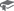 select and apply appropriate scientific notations, nomenclature and scientific language to communicate in a variety of contexts (ACSCH008, ACSCH036, ACSCH067, ACSCH102)  construct evidence-based arguments and engage in peer feedback to evaluate an argument or conclusion (ACSCH034, ACSCH036)  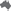 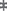 Working Scientifically skillsCH11/12-5 Analyses and evaluates primary and secondary data and information Students:derive trends, patterns and relationships in data and informationassess error, uncertainty and limitations in data (ACSCH004, ACSCH005, ACSCH033, ACSCH099) assess the relevance, accuracy, validity and reliability of primary and secondary data and suggest improvements to investigations (ACSCH005)  CH11/12-6 Solves scientific problems using primary and secondary data, critical thinking skills and scientific processesStudents:use modelling (including mathematical examples) to explain phenomena, make predictions and solve problems using evidence from primary and secondary sources (ACSCH006, ACSCH010) use scientific evidence and critical thinking skills to solve problems CH11/12-7 Communicates scientific understanding using suitable language and terminology for a specific purposeStudents:select and use suitable forms of digital, visual, written and/or oral forms of communication  select and apply appropriate scientific notations, nomenclature and scientific language to communicate in a variety of contexts (ACSCH008, ACSCH036, ACSCH067, ACSCH102)  construct evidence-based arguments and engage in peer feedback to evaluate an argument or conclusion (ACSCH034, ACSCH036)  Depth Study – 7 HoursStudents carry out a secondary-sourced investigation that may be used as formal assessment task.Depth Study: Hydrocarbons – their applications and/or usesStudents are to take responsibility for their own learning and use a process diary to complete Depth Study investigation and produce an in-class final written responseDepth Study – 7 HoursStudents carry out a secondary-sourced investigation that may be used as formal assessment task.Depth Study: Hydrocarbons – their applications and/or usesStudents are to take responsibility for their own learning and use a process diary to complete Depth Study investigation and produce an in-class final written responseNomenclatureNomenclatureNomenclatureInquiry question: How do we systematically name organic chemical compounds?Inquiry question: How do we systematically name organic chemical compounds?Inquiry question: How do we systematically name organic chemical compounds?ContentTeaching, learning and assessmentDiary/ResourcesStudents:investigate the nomenclature of organic chemicals, up to C8, using IUPAC conventions, including simple methyl and ethyl branched chains, including: (ACSCH127)alkanesalkenesalkynesalcohols (primary, secondary and tertiary)aldehydes and ketonescarboxylic acidsamines and amideshalogenated organic compounds reactions (ACSCH046) 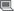 explore and distinguish the different types of structural isomers, including saturated and unsaturated hydrocarbons, including: (ACSCH035)chain isomersposition isomersfunctional group isomersIntroduction to the Depth Study: Hydrocarbons – their applications and/or usesStudents commence the development of their process diaryStudents brainstorm what elements might be present in the compound family called hydrocarbonsStudents brainstorm compounds that contain hydrogen and carbon in societyStudents conclude that more scientific information needs to be gathered about these compounds so that a question for scientific investigation can be developed. CH11/12-1NomenclatureNomenclatureStudents recall the meaning of IUPAC nomenclature with respect to the naming of inorganic acids and basesStudents explore hydrocarbon molecules by comparing molecular diagrams of various hydrocarbons. Think, Pair, Share similarities and differences between the molecules.In groups, students attempt to informally classify the molecular structures. Give One Get One to share classifications with other groups. Assess the uncertainty and limitations in the different group classification systems. CH11/12-5Students draw conclusions about the various hydrocarbons presented. CH11/12-5Students examine the need for IUPAC nomenclature for naming hydrocarbons.Students in jigsaw groups, research the nomenclature of organic chemicals, up to C8, using IUPAC conventions, including simple methyl and ethyl branched chains, including: (ACSCH127)alkanesalkenesalkynesalcohols (primary, secondary and tertiary)aldehydes and ketonescarboxylic acidsamines and amideshalogenated organic compounds reactions (ACSCH046)  CH11/12-7Structural isomersStudents, in groups, are given molymod models of different types of structural isomers of a particular hydrocarbon and use the Explanation Game to explore and distinguish between their structures using the  ‘Name it, Explain it, Give Reasons and Generate Alternatives’ game structure. CH11/12-5, CH11/12-6In groups, students communicate their scientific understandings to the class. CH11/12-7Students provide feedback to their peers about the conclusions drawn and suggest improvements to the models made. CH11/12-5, CH11/12-7HydrocarbonsHydrocarbonsHydrocarbonsInquiry question: How can hydrocarbons be classified based on their structure and reactivity?Inquiry question: How can hydrocarbons be classified based on their structure and reactivity?Inquiry question: How can hydrocarbons be classified based on their structure and reactivity?ContentTeaching, learning and assessmentDiary/ResourcesStudents:construct models, identify the functional group, and write structural and molecular formulae for homologous series of organic chemical compounds, up to C8 (ACSCH035)  :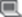 alkanesalkenesalkynesconduct an investigation to compare the properties of organic chemical compounds within a homologous series, and explain these differences in terms of bonding (ACSCH035)analyse the shape of molecules formed between carbon atoms when a single, double or triple bond is formed between themexplain the properties within and between the homologous series of alkanes with reference to the intermolecular and intramolecular bonding present. describe the procedures required to safely handle and dispose of organic substances (ACSCH075) examine the environmental, economic and sociocultural implications of obtaining and using hydrocarbons from the EarthModelsStudents use molymods or digital media to construct models, identify the functional group, and write structural and molecular formulae for homologous series of organic chemical compounds, up to C8 (ACSCH035): CH11/12-6alkanesalkenesalkynesStudents use the models made to analyse the shape of molecules formed between carbon atoms when a single, double or triple bond is formed between them.Homologous seriesIn groups, students prepare a report about an investigation they carry out to compare the properties of one homologous series of organic chemical compounds: alkanesalkenesalkynesStudents compare the properties of organic chemical compounds within a homologous seriesStudents explain these differences in terms of bondingIn class presentations, share the groups’ reports about their analysis of the shape of molecules formed between carbon atoms when a single, double or triple bond is formed between them CH11/12-5, CH11/12-6, CH11/12-7This presents students with opportunities for peer assessment.AlkanesStudents use available references to research and explain the properties within and between the homologous series of alkanes with reference to the intermolecular and intramolecular bonding presentStudents assess the relevance, accuracy, validity and reliability of the secondary data. CH11/12-5c Safe handling and disposal of organic substancesDepth Study: Hydrocarbons – their applications and/or usesStudents commence the process diary using the following as stimulus – 1 hourStudents recall the definition of an organic substance and brainstorm some examples studied so farStudents briefly research ONE organic substance and its use in societyStudents describe the procedures required to safely handle and dispose of the organic substance CH11/12-5Students compile a table of organic substances that includes safe handling and disposal instructions CH11/12-7Hydrocarbons from the EarthDepth Study: Hydrocarbons – their applications and/or uses Students update their process diary by responding to the following – 1 hourStudents list different hydrocarbons that are obtained from the EarthFor three different hydrocarbons students note a:scientific descriptionbrief outline of how it is extracted from the Earthbrief outline of its usesStudents complete a PMI (Pluses, Minuses and Interesting Facts) for the environmental, economic and sociocultural implications of obtaining and using each hydrocarbon.Include an annotated bibliography in the Depth Study process diary.CH11/12-5, CH11/12-6a, CH11/12-7Teacher has the opportunity here to provide feedback on students’ process diaries and PMIStudent’s commence their process diaries adding information and resources as they are foundStudent’s update their process diaries adding information and resources as they are foundProducts of reactions involving hydrocarbonsProducts of reactions involving hydrocarbonsProducts of reactions involving hydrocarbonsInquiry question: What are the products of reactions of hydrocarbons and how do they react?Inquiry question: What are the products of reactions of hydrocarbons and how do they react?Inquiry question: What are the products of reactions of hydrocarbons and how do they react?ContentTeaching, learning and assessmentDiary/ResourcesStudents:investigate, write equations and construct models to represent the reactions of unsaturated hydrocarbons when added to a range of chemicals, including but not limited to:hydrogen (H2)halogens (X2)hydrogen halides (HX)water (H2O) (ACSCH136) investigate, write equations and construct models to represent the reactions of saturated hydrocarbons when substituted with halogensStudents use molymods and digital technologies to investigate, construct models to represent the reactions of unsaturated hydrocarbons when added to a range of chemicals, including but not limited to:hydrogen (H2)halogens (X2)hydrogen halides (HX)water (H2O)Students use a digital device to record the structure of these modelsStudents create a collage of the products formed when unsaturated hydrocarbons are added to a range of chemicals. CH11/12-6, CH11/12-7Students write equations to represent these reactions CH11/12-6, CH11/12-7Substitution reactions of saturated hydrocarbonsStudents use appropriate alkenes and bromine water to investigate, construct models to represent the reactions of saturated hydrocarbons when substituted with halogens.For this investigation students use the following scaffold to conduct the investigation. (The bolded items in the scaffold emphasise the focus skills for this investigation) ProblemAimHypothesisEquipmentRisk assessment – CH11/12-2Procedure – CH11/12-3Results – photos before and afterConclusion – Students identify trends in the data, assess error, uncertainty, validity and reliability of the data and include word equations where approoriate. CH11/12-4 CH11/12-5Students use molymods and digital technologies to construct models to write equations that represent the reactions of saturated hydrocarbons when substituted with halogens CH11/12-6ReflectionStudents participate in a Think, Pair, Share to update their process diary about what the products of reactions of hydrocarbons are and how do they react CH11/12-7AlcoholsAlcoholsAlcoholsInquiry question: How can alcohols be produced and what are their properties?Inquiry question: How can alcohols be produced and what are their properties?Inquiry question: How can alcohols be produced and what are their properties?ContentTeaching, learning and assessmentDiary/ResourcesStudents:investigate the structural formulae, properties and functional group including:primarysecondarytertiary alcohols explain the properties within and between the homologous series of alcohols with reference to the intermolecular and intramolecular bonding present conduct a practical investigation to measure and reliably compare the enthalpy of combustion for a range of alcohols  write equations, state conditions and predict products to represent the reactions of alcohols, including but not limited to (ACSCH128, ACSCH136):combustiondehydrationsubstitution with HXoxidationinvestigate the production of alcohols, including:substitution reactions of halogenated organic compoundsfermentationinvestigate the products of the oxidation of primary and secondary alcoholscompare and contrast fuels from inorganic sources to biofuels, including ethanol Students use secondary sources, molymods and digital animations to investigate the structural formulae, properties and functional group including:primarysecondarytertiary alcoholsStudents use PEEL (point, explanation, example, link) to explain the properties within and between the homologous series of alcohols with reference to the intermolecular and intramolecular bonding present.Students write an annotated bibliography to assess the relevance, accuracy, validity and reliability of sources used, CH11/12-5The teacher provides the students with guidance from Cornell University in relation to constructing an annotated bibliography.Investigation: Compare the enthalpy of combustion for a range of alcoholsIn small groups, students follow a procedure to measure and reliably compare the enthalpy of combustion for a range of alcoholsStudents evaluate and manage risks, ensure and evaluate accuracy, apply quantitative processes and evaluate the quality of the data collectedStudents calculate the heat of combustion for each alcohol investigated, graph the results and make a concluding comparison CH11/12-5Students assess the relevance, accuracy, validity and reliability of the primary data by comparing it to secondary sources CH11/12-5Students suggest improvements to the investigation CH11/12-5Students complete worksheets and textbook exercises to write equations, state conditions and predict products to represent the reactions of alcohols, including but not limited to (ACSCH128, ACSCH136), CH11/12-6:combustiondehydrationsubstitution with HXoxidationProduction of alcoholsStudents research secondary sources to investigate the production of alcohols in substitution reactions of halogenated organic compounds CH11/12-5Students write equations to show the substitution CH11/12-6, CH11/12-7Investigating fermentationIn small groups, students follow a procedure to investigate the production of ethanol by fermentationStudents evaluate and manage risks, ensure and evaluate accuracy, apply quantitative processes and evaluate the quality of the data collectedStudents write an equation to represent the reaction CH11/12-6, CH11/12-7Students write a conclusion and engage in peer feedback to evaluate the argument for the conclusion CH11/12-7Oxidation reactionsStudents revise oxidation reactions and half equationsStudents revise definitions and examples of primary and secondary alcoholsStudents use secondary sources to investigate the oxidation of primary and secondary alcohols using acidified sodium or potassium dichromate(VI) solutionStudents write the half equations for the products of reduction and oxidation CH11/12-6FuelsDepth Study: Hydrocarbons – their applications and/or usesStudents update their process diary by responding to the following – 1 hourStudents use secondary sources to research fuels from inorganic sources and biofuels from organic sources, including ethanolStudents use a Venn diagram to compare and contrast the production and uses of these fuels. CH11/12-6Students include balanced equations CH11/12-6Cornell University Guide to annotated bibliographiesStudent’s update their process diaries adding information and resources as they are foundReactions of organic acids and bases Reactions of organic acids and bases Reactions of organic acids and bases Reactions of organic acids and bases Inquiry question: What are the properties of organic acids and bases?Inquiry question: What are the properties of organic acids and bases?Inquiry question: What are the properties of organic acids and bases?Inquiry question: What are the properties of organic acids and bases?ContentTeaching, learning and assessmentTeaching, learning and assessmentDiary/ResourcesStudents:investigate the structural formulae, properties and functional group including:primary, secondary and tertiary alcohols aldehydes and ketones (ACSCH127) amines and amidesexplain the properties within and between the homologous series of carboxylic acids amines and amides with reference to the intermolecular and intramolecular bonding present investigate the production, in a school laboratory, of simple estersinvestigate the differences between an organic acid and organic baseinvestigate the structure and action of soaps and detergentsdraft and construct flow charts to show reaction pathways for chemical synthesis, including those that involve more than one step Students use secondary sources, molymods and digital animations to investigate the structural formulae, properties and functional group including:primary, secondary and tertiary alcohols aldehydes and ketones (ACSCH127) amines and amidesStudents use PEEL (point, explanation, example, link) to explain the properties within and between the homologous series of carboxylic acids, amines and amides with reference to the intermolecular and intramolecular bonding presentStudents write an annotated bibliography to assess the relevance, accuracy, validity and reliability of sources used CH11/12-5Investigating estersDepth Study: Hydrocarbons – their applications and/or usesStudents update their process diary by responding to the following – 1 hourIn small groups, students follow a procedure to investigate the production of esters. Students evaluate and manage risks, ensure and evaluate accuracy, apply quantitative processes and evaluate the quality of the data collectedStudents write an equation to represent the reaction CH11/12-6, CH11/12-7Students write a conclusion and engage in peer feedback to evaluate the argument for the conclusion CH11/12-7Students use secondary sources to investigate the differences between an organic acid and organic base.Depth Study: Hydrocarbons – their applications and/or usesStudents update their process diary by responding to the following – 1 hourStudents use secondary sources to investigate the structure and action of soaps and detergentsStudents conduct a first-hand investigation of the action of soaps and detergentsStudents use diagrams to represent the action of soaps and detergents as surfactants CH11/12-7Depth Study: Hydrocarbons – their applications and/or usesStudents update their process diary by responding to the following – 1 hourStudents draft and construct flow charts to show reaction pathways for chemical synthesis, including those that involve more than one step CH11/12-6, CH11/12-7Students use secondary sources, molymods and digital animations to investigate the structural formulae, properties and functional group including:primary, secondary and tertiary alcohols aldehydes and ketones (ACSCH127) amines and amidesStudents use PEEL (point, explanation, example, link) to explain the properties within and between the homologous series of carboxylic acids, amines and amides with reference to the intermolecular and intramolecular bonding presentStudents write an annotated bibliography to assess the relevance, accuracy, validity and reliability of sources used CH11/12-5Investigating estersDepth Study: Hydrocarbons – their applications and/or usesStudents update their process diary by responding to the following – 1 hourIn small groups, students follow a procedure to investigate the production of esters. Students evaluate and manage risks, ensure and evaluate accuracy, apply quantitative processes and evaluate the quality of the data collectedStudents write an equation to represent the reaction CH11/12-6, CH11/12-7Students write a conclusion and engage in peer feedback to evaluate the argument for the conclusion CH11/12-7Students use secondary sources to investigate the differences between an organic acid and organic base.Depth Study: Hydrocarbons – their applications and/or usesStudents update their process diary by responding to the following – 1 hourStudents use secondary sources to investigate the structure and action of soaps and detergentsStudents conduct a first-hand investigation of the action of soaps and detergentsStudents use diagrams to represent the action of soaps and detergents as surfactants CH11/12-7Depth Study: Hydrocarbons – their applications and/or usesStudents update their process diary by responding to the following – 1 hourStudents draft and construct flow charts to show reaction pathways for chemical synthesis, including those that involve more than one step CH11/12-6, CH11/12-7PEELStudents update their process diaries adding information and resources as they are found Polymers Polymers Polymers Polymers Inquiry question: What are the properties and uses of polymers? Inquiry question: What are the properties and uses of polymers? Inquiry question: What are the properties and uses of polymers? Inquiry question: What are the properties and uses of polymers? ContentContentTeaching, learning and assessmentDiary/ResourcesStudents:model and compare the structure, properties and uses of addition polymers of ethylene and related monomers, for example:polyethylene (PE) polyvinyl chloride (PVC) polystyrene (PS) polytetrafluoroethylene (PTFE) (ACSCH136) model and compare the structure, properties and uses of condensation polymers, for example:nylonpolyestersStudents:model and compare the structure, properties and uses of addition polymers of ethylene and related monomers, for example:polyethylene (PE) polyvinyl chloride (PVC) polystyrene (PS) polytetrafluoroethylene (PTFE) (ACSCH136) model and compare the structure, properties and uses of condensation polymers, for example:nylonpolyestersStudents revise a definition and examples of addition reactions and condensation reactionsStudents use molymods and digital animations to model and compare the structure, properties and uses of: CH11/12-6addition polymers of ethylene and related monomers, for example:polyethylene (PE) polyvinyl chloride (PVC) polystyrene (PS) polytetrafluoroethylene (PTFE)condensation polymers, for example:nylonpolyestersStudents record the models with photographsStudents write equations to represent the addition and condensation reactions CH11/12-6, CH11/12-7Depth Study: Hydrocarbons – their applications and/or usesStudents update their process diary by responding to the following – 2 hourIn jigsaw groups students research the structure, properties and uses of each of the above polymers and their related monomers. Students engage in peer feedback to evaluate the data collected. Suggest improvements to the models constructed. CH11/12-5c, CH11/12-7cStudents use a table to compare the structure, properties and uses of each of the above polymers and their monomers CH11/12-5Students update their process diaries adding information and resources as they are foundDepth Study Conclusion: Hydrocarbons – their applications and/or uses Depth Study Conclusion: Hydrocarbons – their applications and/or uses Depth Study Conclusion: Hydrocarbons – their applications and/or uses ContentTeaching, learning and assessmentDiary/ResourcesDepth Study: Hydrocarbons – their applications and/or usesReflectionStudents write a reflection on the application and uses of hydrocarbons in societyIn the process diary students following the background information already gathered within this module, develop a question for further investigation CH11/12-1research and present solutions to the questionStudents analyse and evaluate the secondary data and information CH11/12-5Students include balanced chemical equations to support the gathered information wherever possible CH11/12-6Students communicate scientific understanding using suitable language and terminology CH11/12-7use the Process Diary to complete an in-class assessment CH11/12-6, CH11/12-7.